Notes for video 7.1.: http://tinyurl.com/rr480/video/anova 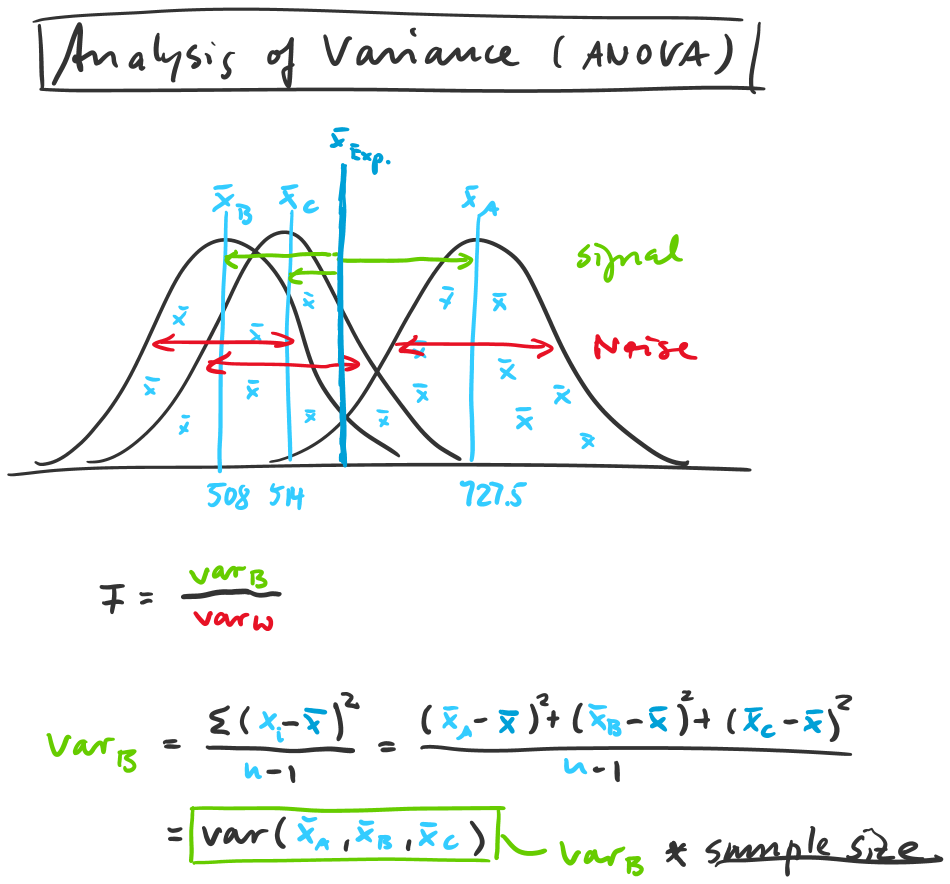 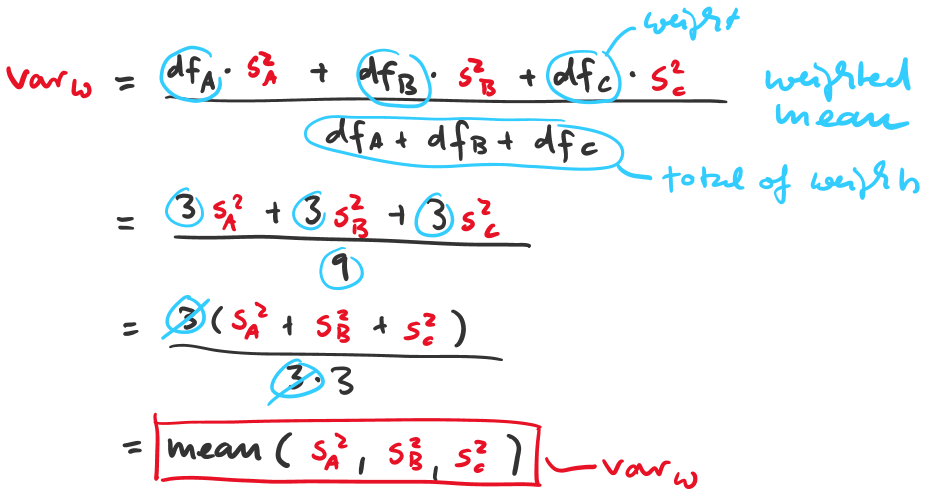 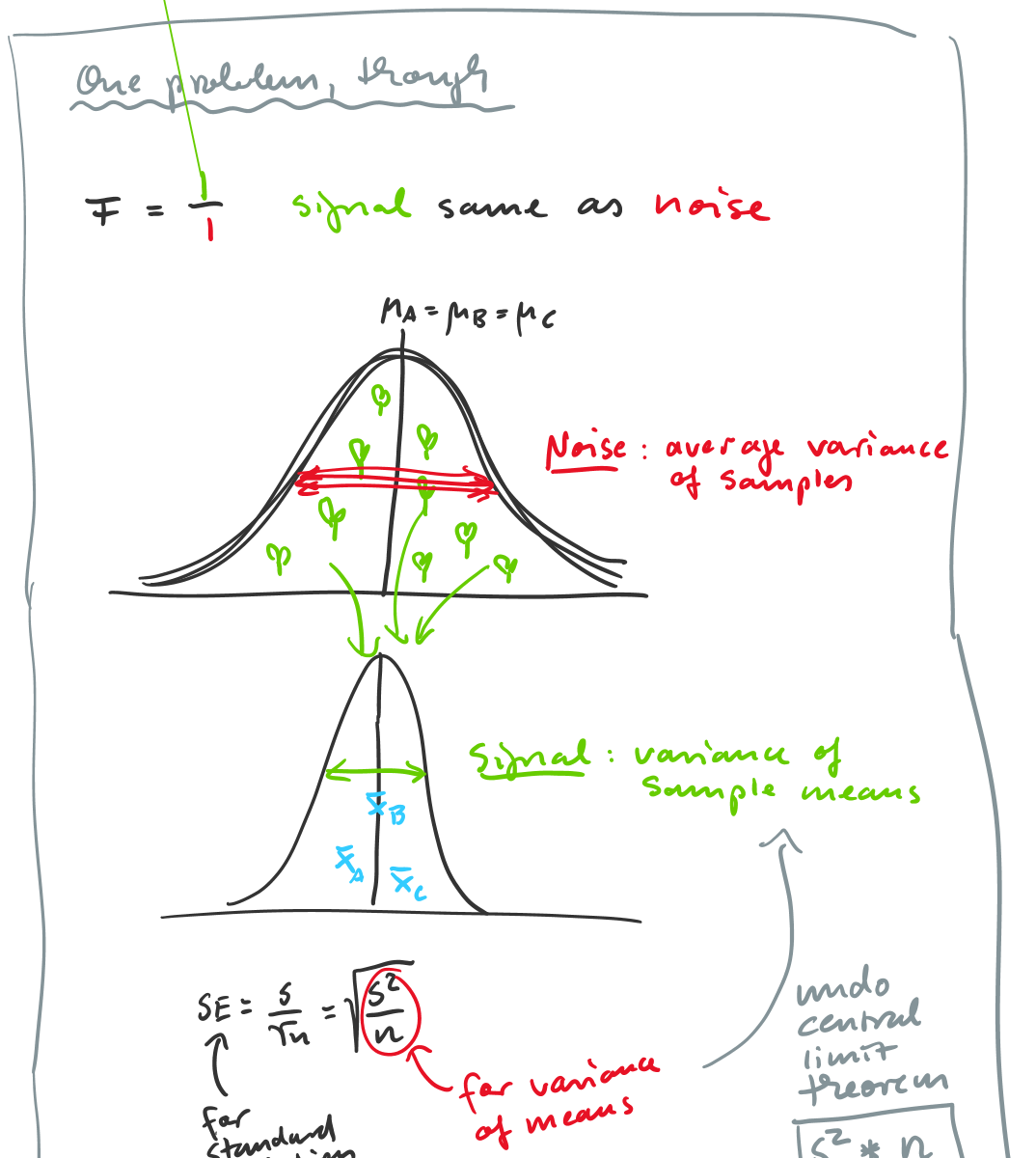 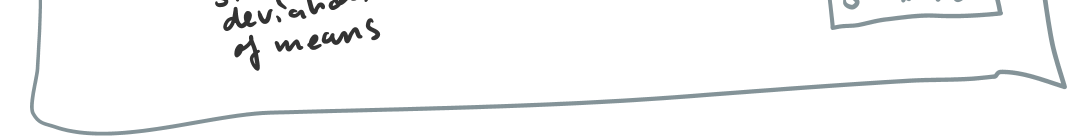 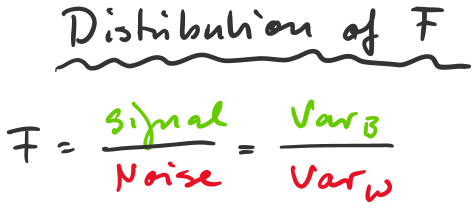 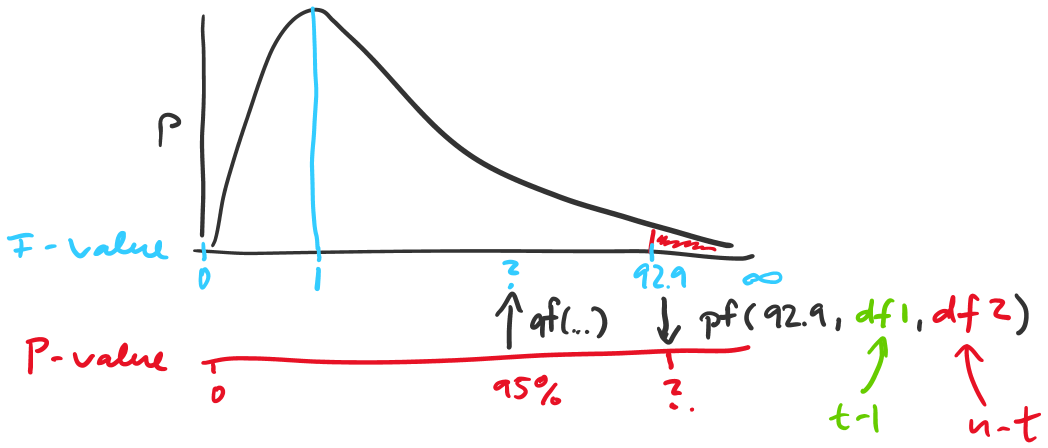 